سوالات امتحان، یک مرحله از فرایند آموزش است و به صورت کتاب‌باز و تحلیلی که بهترین نوع آزمون می‌باشد ارائه می‌گردد.شما یک هفته فرصت دارید در خصوص این سوال‌ها تحقیق نمایید؛ از دوستان و بستگان خود سوال کنید و در مورد آنها بحث نمایید اما آنچه مهم است اینکه با تحلیل و قلم خود پاسخ دهید.پایه پاسخ باید مطالب کتاب، و شاخ و برگ آن باید تحلیل و نظر شما باشد. لطفاً دقت فرمایید حرف‌های کلی و دانستنی‌های عرفی و قبلی خود را در پاسخ نیاورید؛ پاسخ فقط باید مبتنی بر مطالب کتاب باشد.در حالی که ممکن است تصور شود سوال‌ها طولانی و سخت است، ولی با راهنمایی‌های زیادی که در توضیح داخل سوال، لوح فشرده و درسنامه هست کاملاً می‌توانید یک جواب منطقی و قانع‌کننده ارائه دهید.از پرگویی بپرهیزید و جان مطلب را در بهترین شیوه و کمترین حجم به شرط گویا بودن ارائه دهید.خوب پاسخ دادن و توانایی نوشتن با کمترین خط‌خوردگی و واضح از مزایای بینش‌پژوهی است که قابلیت استاد یا مربی شدن را دارد.**********************************************************************1. تعیین کنید که هر مبحث کتاب «نهجی به نهج البلاغه» به کدامیک از کتاب‏های قبلی در سیر مطالعاتی بینش مطهر مرتبط است؟ همه مباحث کتاب نهجی به نهج البلاغه را به مباحث و جایگاه خودش در نظام فکری ارجاع بدهید. (30 نمره)2. همه کتب سه سطح اول،‌ دوم و سوم را بر اساس محتواهای اصلی کتاب در یک روند و سیر مرتبط ارائه دهید. (25 نمره)بسم الله الرحمن الرحیمآزمون کتاب ‌باز- تحلیلی/ مرحله نهم - کتاب نهجی به نهج البلاغه
نام و نام خانوادگی:                                                          کد ملی:                                           تاریخ:نام استان/شهرستان:                                                        نام استاد:                                           نمره: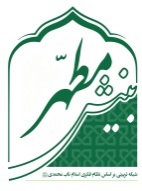 